 Fonds d’urgence pour l’appui communautaire Application 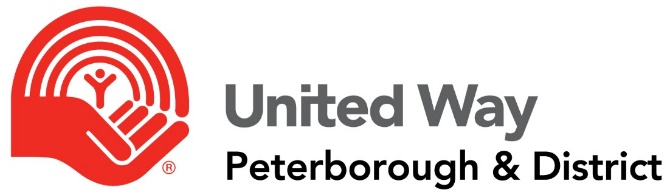 La COVID-19 est une priorité pour tout le monde et affecte la façon dont nous soutenons tous ceux qui sont vulnérables dans nos communautés. Cette pandémie a entraîné une augmentation de la demande de services locaux, des pénuries d’approvisionnement et des perturbations dans les services.Au Canada, les Centraide et les United Way sont heureux d’apporter leur soutien aux organismes locaux de services communautaires qui fournissent une aide communautaire d’urgence rapide aux membres vulnérables des communautés. Les organismes peuvent faire une demande de subvention, et les demandes sont évaluées à l’échelle locale. Nous souhaitons que le processus de demande soit simple. Vous aurez besoin de 15 à 30 minutes pour remplir la demande.Ce financement est distribué dans le cadre du Fonds d’urgence pour l’appui communautaire (FUAC) d’Emploi et Développement social Canada (EDSC). Avant de commencer, nous vous invitons à lire la Foire aux questions pour bien comprendre quelles activités et dépenses sont autorisées dans le cadre de ce financement d’urgence à l’intention des donataires reconnus.DIRECTIVES : Cette demande comprend cinq parties.Partie 1 – AdmissibilitéPartie 2 – Le donataire reconnu (votre organisme)Partie 3 – Information relative au servicePartie 4 – Demande de subvention, budget et information financièrePartie 5 – Autorisation et confirmationDate d’ouverture des demandes : le 19 mai 2020Demandes dues le : le 19 juin 2020 Décisions relatives aux demandes : avant le 31 juillet 2020Financement maximal : 10 000$ pour chaque projet/programmeSi vous avez des questions ou souhaitez obtenir de l’aide pour remplir cette demande, s’adresser à :Sarah Deveaux, Officier financialeecsf@uwpeterborough.caPARTIE 1 – ADMISSIBILITÉ 1.1 Est admissible à remplir cette demande tout organisme qui (veuillez cocher les cases suivantes) : est un organisme de bienfaisance enregistré au Canada, ou un autre donataire reconnu,  a un conseil d’administration bénévole qui se réunit régulièrement,  tient une assemblée générale annuelle, a des états financiers qui ont été audités par un expert-comptable agréé (ou un examen financier pour les organismes de bienfaisance ou sans but lucratif dont les revenus annuels sont inférieurs à 100 000 $), s’engage à fournir un soutien d’urgence admissible à un ou plusieurs groupes de personnes vulnérables, tels que définis par EDSC, les fonds devant être utilisés intégralement d’ici le 31 mars 2021, n’a pas déjà reçu de financement pour les mêmes activités de la part du gouvernement du Canada ou d’une autre source (c.-à-d. que l’organisme ne reçoit pas de financement pour la même activité de plus d’une source), s’engage à ce que le financement public des activités proposées dans cette demande ne dépasse pas 100 % (y compris toute combinaison de financement municipal, provincial ou territorial, ou fédéral), accorde la permission de partager cette demande et ses coordonnées avec les Fondations communautaires du Canada et la Croix-Rouge canadienne pour l’examen et la coordination du financement.1.2 L’organisme s’est-il adressé à un autre bailleur de fonds (c.-à-d., la Croix-Rouge canadienne ou les Fondations communautaires du Canada) pour cette demande particulière?   Oui       NonSi oui, veuillez indiquer si cette demande couvre différentes dépenses au sein de ce service. Oui       NonPARTIE 2 – LE DONATAIRE RECONNU (votre organisme)2.1 Qui est la personne-ressource pour cette demande?  2.2 Quel organisme est le donataire reconnu?  PARTIE 3 – INFORMATION RELATIVE AU SERVICE3.1 Populations vulnérables desserviesUtilisez les colonnes pour sélectionner les principales populations (jusqu’à trois) et toutes les populations pertinentes :
3.2 Types de services et suivi des résultatsSélectionnez tous les services pertinents et au moins trois résultats aux fins de suivi :3.3 Types d’activitésCochez toutes les réponses pertinentes3.4 Régions géographiques des servicesCochez toutes les réponses pertinentes3.5 Dates des services :3.6 Description du service :3.7. S’agit-il d’un service existant?  Oui       Non3.8 Ce programme/projet est-il mis en œuvre par une coalition d’organismes ou par une table de partenariat dans votre communauté?  Oui       Non3.9 Ce service engagera-t-il le soutien/la participation des Canadiens/entreprises? Oui       NonPARTIE 4 – DEMANDE DE SUBVENTION, BUDGET ET INFORMATION FINANCIÈRESubvention demandée :Budget du service : Veuillez remplir le tableau budgétaire suivant pour le service :Directives budgétaires :  Veuillez vous assurer que votre budget tient compte de l’ensemble des revenus et des dépenses de votre service, y compris les subventions que vous avez demandées. Tous les postes budgétaires doivent être liés au service et doivent être engagés pendant la période de subvention.  Les dépenses admissibles comprennent : salaires et avantages sociaux, honoraires pour services professionnels, frais de déplacement et d’hébergement, matériaux et fournitures, frais d’impression et de communication, location/entretien d’équipement, coûts administratifs, dépenses d’investissement, et aides aux personnes handicapées pour le personnel. Les dépenses non admissibles comprennent l’achat de biens immobiliers.Veuillez noter que d’autres sources de revenus ne peuvent pas être utilisées pour les mêmes coûts d’activité décrits dans cette demande, sans une augmentation proportionnelle des services.Lorsqu’il existe plusieurs sources de revenus provenant du gouvernement fédéral, des gouvernements provinciaux/territoriaux, des gouvernements municipaux, des Fondations communautaires, de la Croix-Rouge canadienne et/ou des Centraide/United Way, veuillez ajouter des lignes au tableau pour détailler chacune. Tableau budgétairePARTIE 5 – AUTORISATION ET CONFIRMATIONJe déclare/Nous déclarons que les informations fournies dans la présente demande sont exactes et complètes et qu’elles sont conformes aux critères d’admissibilité énoncés dans les lignes directrices. (Si les informations s’avèrent inexactes, en partie ou en totalité, le financement pourrait être retiré.) 			 Oui       NonJe déclare/Nous déclarons que l’organisation n’est pas insolvable.	 Oui       NonSignaturesJe déclare/Nous déclarons que je suis autorisé(e)/nous sommes autorisé(e)s à lier juridiquement l’organisation :     Oui       NonSi oui, veuillez préciser lequel :  et le montant :Nom de la personne-ressource :Titre du poste :Courriel :Téléphone :Nom de l’organisme (dénomination sociale) :Adresse postale ou boîte postale :Nom de la communauté/région :Province ou territoire :Code postal :Site Web de l’organisme :Autres médias sociaux :No d’organisme de bienfaisance enregistré/No de constitution en personne morale :  Mission de l’organisme (25 mots max.) :Nom du service :Description d’une ligne (25 mots max.) :PRINCIPALES POPULATIONS (3 max.)TOUTES LES POPULATIONS PERTINENTESPopulations – enfants, jeunes ou aînésEnfants et jeunes : tousEnfants et jeunes : jeunes qui cessent d’être pris en chargeEnfants et jeunes : âgés de 0 à 18 ansEnfants et jeunes : âgés de 19 à 29 ansAînés : non pris en chargeAînés : recevant des soinsPopulations nécessitant des soins ou soutiens particuliersPersonnes en situation d’itinérancePersonnes à faible revenu ou vivant dans la pauvretéPersonnes souffrant d’une maladie mentalePersonnes aux prises avec une dépendancePersonnes handicapéesPersonnes victimes de violence familiale ou fondée sur le sexePersonnes vivant dans des foyers de groupe ou des logements supervisés (âgées de moins de 55 ans)Populations carcérales (personnes détenues et incarcérées)Anciens combattantsPopulations autochtonesAutochtones : tousAutochtones : Premières NationsAutochtones : InuitsAutochtones : MétisCommunautés racialiséesTousSud-AsiatiquesChinoisNoirs PhilippinsLatino-AméricainsArabesAsiatiques du Sud-EstAsiatiques occidentauxCoréensJaponaisAutre(s) groupe(s) non inclus ailleursGenre, identité sexuelle et nouveaux arrivantsMembres des communautés LGBTQ2+Nouveaux arrivants : tousNouveaux arrivants : résidents permanents (immigrants et réfugiés)Nouveaux arrivants : résidents temporairesFemmes et fillesTravailleurs vulnérablesTravailleurs essentielsTravailleurs étrangers temporairesTravailleurs sur le marché du travail informelMinorités linguistiquesCommunautés de langue officielle en situation minoritaire (CLOSM)Autres minorités linguistiquesAutresAidantsÉtudiants (de niveau postsecondaire)Préciser :Type de serviceSuivi des résultatsSécurité alimentaireNombre de repas fournis (veuillez préciser la source, c.-à-d., épiceries, banques alimentaires, etc.)Nombre de paniers alimentaires fournisNombre d’articles essentiels fournis (veuillez décrire les articles essentiels) Nombre de livraisons effectuéesNombre de bénévoles formés  Nombre d’employés formésAutres; nombre et détails :Bien-être financier Nombre d’individus ou de familles dirigés vers des programmes de soutien au revenu Nombre de séances d’information ou de consultation financière fourniesNombre de références effectuéesNombre de bénévoles formés Nombre d’employés formésAutres; nombre et détails :Soins à domicile ou services de soutien personnelNombre d’articles essentiels fournis (veuillez décrire les articles essentiels)Nombre de visites de soins à domicile assurées/organiséesNombre de bénévoles formés Nombre d’employés formésAutres; nombre et détails :Santé et hygièneNombre de séances d’information sur la santé fourniesNombre de livraisons d’articles médicaux effectuéesNombre de livraisons d’articles d’hygiène effectuées (veuillez décrire les articles d’hygiène)Nombre de bénévoles formés Nombre d’employés formésAutres; nombre et détails :Information et aiguillageNombre d’appels (de plus d’une minute)Nombre de contacts à distance effectués (un contact compté par individu)Nombre de références effectuées (une référence comptée par individu)Nombre de bénévoles formésNombre d’employés embauchésAutres; nombre et détails :Aide juridiqueNombre d’appels (de plus d’une minute)Nombre de contacts à distance (un contact compté par individu)Nombre de références effectuées Nombre de bénévoles formésNombre d’employés embauchésAutres; nombre et détails :Santé mentale et bien-êtreNombre d’appels (de plus d’une minute)Nombre d’appels effectués (un appel compté par individu) Nombre de consultations à distance (une consultation comptée par individu)Nombre de bénévoles formésNombre d’employés embauchésAutres; nombre et détails :RefugesNombre de contacts à distance (un contact compté par individu)Nombre de nuits en refuge offertesNombre de personnes accueilliesNombre de bénévoles formésNombre d’employés embauchésAutres; nombre et détails :Sécurité personnelleNombre de contacts à distance (un contact compté par individu)Nombre de références en matière de sécurité effectuéesNombre d’évaluations en matière de sécurité effectuéesNombre de bénévoles formésNombre d’employés embauchésAutres; nombre et détails :Inclusion sociale et apprentissageNombre d’appels (de plus d’une minute)Nombre de contacts à distance (un contact compté par individu)Nombre d’activités sociales virtuelles offertesNombre d’aides à l’apprentissage fourniesNombre d’activités d’apprentissage offertesNombre d’apprenants engagésNombre de bénévoles formésNombre d’employés embauchésAutres; nombre et détails :TransportNombre de personnes véhiculéesNombre de courses effectuéesNombre de bénévoles formésAutres; nombre et détails :Autres, préciser : Sensibilisation et engagement des communautésMise en place de nouveaux modèles, outils, programmes, services ou ressourcesMise au point de nouveaux modèles, outils, programmes, services ou ressources Diffusion d’informations et de connaissancesMobilisation et recrutement de bénévolesAutres, préciser :régions urbaines (population de plus de 1 000 habitants)régions rurales et éloignées (population de moins de 1 000 habitants)Date de début (pour laquelle le financement s’applique) :  JJ/MM/AADate de fin(pour laquelle le financement s’applique) : (date limite : 31/03/2021)JJ/MM/AAQui bénéficiera du service (250 mots max.) :  Comment ce service aidera-t-il les gens et quelles sont les activités(250 mots max.) :  Et la différence, le bénéfice, qu’il représentera dans la vie des gens (250 mots max.) :Combien d’individus pensez-vous servir?Combien d’interactions de services prévoyez-vous de fournir?Facultatif : Comment savez-vous que ce service est nécessaire, en relation avec la COVID-19 (fournir des preuves statistiques, narratives ou anecdotiques, comme vous le jugez pertinent) (250 mots max.) :Si oui, combien de personnes de plus le service prévoit-il de rejoindre à la suite de cette demande?Si oui, veuillez fournir des détails sur la coalition (par exemple, l’organisme responsable, les organismes membres, les rôles) (250 mots max) :Combien de bénévoles :Combien d’entreprises :Combien de donateurs :Quelle est la subvention totale demandée à United Way Peterborough?Le service sera-t-il fourni si le montant accordé est inférieur? Oui       NonProposéConfirméMontantRevenu :Sources du gouvernement fédéral (préciser) :1.$Sources du gouvernement provincial/territorial (préciser) :1.$Sources du gouvernement municipal (préciser) :1.$Croix-Rouge canadienne :$Fondations communautaires du Canada (préciser laquelle) :$Centraide/United Way (préciser lequel) :$Soutien d’entreprises/donateurs :$Autres (énumérez les 3 principales sources)1.$2.$3.Toutes les autres sources combinées$Revenu total :$Dépenses proposées :Salaires et avantages sociaux :$Aides aux personnes handicapées pour le personnel :$Honoraires pour services professionnels :$Frais de déplacement et d’hébergement :$Matériaux et fournitures :$Frais d’impression et de communication :$Location/entretien d’équipement :$Coûts administratifs :$Dépenses d’investissement :$Dépenses totales :$Solde :1er signataire :2e signataire :NomNomSignatureSignaturePostePosteCourrielCourriel